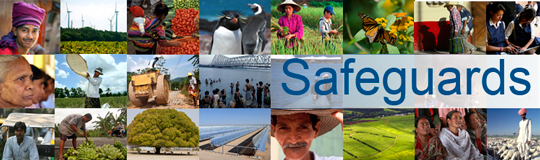 El Banco MundialRevisión y Actualización de las Políticas de Salvaguarda Ambientales y SocialesReunión de Consulta con Representantes del Gobierno del PerúLista de ParticipantesLugar del encuentro: Hotel Sonesta El Olivar, Lima, PerúFecha: 13 de Febrero de 2013Número de participantes: 35Nro.OrganizaciónNombre del participante1Defensoría del PuebloDaniel Sánchez Velásquez2Defensoría del PuebloBruce Barnaby Rubio3FONAM – Fondo Nacional del AmbienteJulia Justo4FONAM – Fondo Nacional del AmbienteInés Mendoza5MINAG – Ministerio de AgriculturaRicardo Gutiérrez Quiroz6Ministerio de Comercio Exterior y TurismoLiliana Honorio7Ministerio de CulturaBlanca Alva Guerrero8Ministerio de CulturaJerka Guerrero Varas9Ministerio de CulturaIván Kriss Lanegra Quispe10Ministerio de CulturaGian Luiggi Massa Villafuerte11Ministerio de CulturaRocio Muñoz12Ministerio de CulturaLic. Luis Cáceres Rey13Ministerio de Desarrollo e Inclusión SocialValeria Biffi14Ministerio de Economía y FinanzasRocío García Naranjo15Ministerio de EducaciónLener Guimaraes Vasquez16Ministerio de Educación Liliana Miranda17Ministerio de Energía y MinasRols Pérez Camarena18Ministerio de Energía y Minas – FONERIng. Jorge Luis Palomino19Ministerio de Energía y Minas - FONERDra. Maritza León20Ministerio de la ProducciónJavier Butrón21Ministerio de la Producción Dra. Rosa María del Castillo Rosas22Ministerio de Vivienda, Construcción y SaneamientoIng. Richard Montes Escalante23Ministerio del Ambiente Danilia Rojas24Ministerio del AmbienteFiorella León25Ministerio del AmbienteFiorella León26Ministerio del AmbienteElvira Gómez27Ministerio del AmbienteLorena Durán28Ministerio del AmbienteLucas Dourojeanni29OEFA – Organismo de Evaluación y Fiscalización AmbientalAna Franzua Rugel Oyoia30Presidencia del Consejo de MinistrosIván Mendoza Villareal31PRONASARVerónica Angulo32PROVIASIng. Angel Pavel Sosa Espinoza33SERNANP – Servicio de Areas Protegidas por el EstadoPedro Gamboa Moquillaza34Ministerio de Relaciones Exteriores – APSantiago Alayza35INIA Ruth López